MINISTERIO DE OBRAS PÚBLICAS Y COMUNICACIONES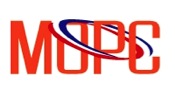 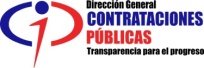 “Año de la Consolidación de la Seguridad Alimentaria”“SERVICIO DE CONFECCION DE BANDERAS DEL MOPC Y BANDERAS DOMINICANAS PARA SER UTILIZADAS EN LAS PLAZAS DE LAS CIRCUNVALACIONES, AVENIDAS Y ESTACIONES DE PEAJES CORRESPONDIENTES AL PROGRAMA DE PROTECCIÓN Y ASISTENCIA VIAL DEL MOPC A NIVEL NACIONAL”Este formulario puede enviarse vía electrónica al correo: compras@mopc.gob.doO depositarlo físicamente en las oficinas de la Unidad de Compras y Contrataciones.DATOS GENERALESDATOS GENERALESDATOS GENERALESDATOS GENERALESFecha:Tipo:       Persona física       Persona jurídica       ConsorcioTipo:       Persona física       Persona jurídica       ConsorcioTipo:       Persona física       Persona jurídica       ConsorcioNombre del oferente:Nombre del oferente:Nombre del oferente:RNC:Nombre del Representante Legal:Nombre del Representante Legal:Nombre del Representante Legal:Cédula :Teléfono: Teléfono: Correo electrónico:Correo electrónico:Mediante la presente declaramos nuestro interés de participar en la Comparación de Precios de referencia No. MOPC-CCC-CP-2020-0002, además expresamos la aceptación de los pliegos de condiciones del presente proceso sometiéndonos a ellos.Mediante la presente declaramos nuestro interés de participar en la Comparación de Precios de referencia No. MOPC-CCC-CP-2020-0002, además expresamos la aceptación de los pliegos de condiciones del presente proceso sometiéndonos a ellos.Mediante la presente declaramos nuestro interés de participar en la Comparación de Precios de referencia No. MOPC-CCC-CP-2020-0002, además expresamos la aceptación de los pliegos de condiciones del presente proceso sometiéndonos a ellos.Mediante la presente declaramos nuestro interés de participar en la Comparación de Precios de referencia No. MOPC-CCC-CP-2020-0002, además expresamos la aceptación de los pliegos de condiciones del presente proceso sometiéndonos a ellos.Firma y sello del Oferente Firma y sello del Oferente Firma y sello del Oferente Firma y sello del Oferente Constancia de recepción del MOPC:Constancia de recepción del MOPC:Constancia de recepción del MOPC:Constancia de recepción del MOPC: